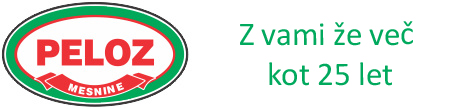 Obvestilo o odpoklicu izdelkov SpoštovaniNa podlagi obvestila uradnega veterinarja izvajamo iz preventivnih razlogov, zaradi suma na zdravstveno oporečnost ene od surovin, odpoklic sledečih izdelkov:
 - Prekajena rebra  (rinfuza in VP), LOT 19201
 - Hrenovke (v plinu in VP), LOT 19202Odpodklic se izvaja izključno za izdelke navedenega LOT-a. Izdelki so bili v prodajani od 21.10.2019 do 25.10.2019.V primeru, da imate to živilo doma, ga ne zaužite. Lahko ga vrnete v trgovino, kjer ste ga kupili, upravičeni ste do povrnitve kupnine.Z razumevanjem,Jurij Arčon
Peloz d.o.o.

Email: peloz@siol.net
mob: 00 386 41 366 544